Alliance Française de (ville, pays) : Santiago de los Caballeros - République Dominicaine.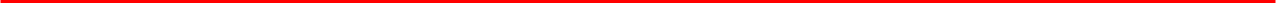 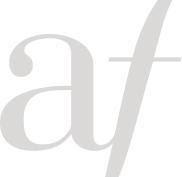 Date de parution de l’annonce : 27 mai 2024Nature de l’offre : Stage en didactique du FLE/FLSDescription de l’Alliance :L’Alliance Française de Santiago de los Caballeros, fondée en 1966, connaît depuis 2022 une recrudescence de son activité. Elle s’est installée dans de nouveaux locaux en septembre 2022 et s’agrandit en 2023 (décembre) pour disposer de 3 nouvelles salles de classes en complément des 5 existantes. En 2023 elle comptabilise 380 apprenants répartis dans les tranches d'âges enfants - adolescents - adultes. Elle est composée d’une équipe de: 1 Directeur 1 Coordinatrice Pédagogique1 Coordinatrice Administrative et Culturelle2 Assistants de Coordination Pédagogique1 Secrétaire - assistante comptable13 professeursConditions de vie : Santiago De Los Caballeros est la deuxième plus grande ville de la République dominicaine (1,5 M hab), économique et étudiante, située au cœur de la vallée du Cibao, à environ 155 kilomètres (2h30) au nord de la capitale Santo Domingo et à 1h30 de Puerto Plata, ville côtière la plus proche. Il est important de signaler que, comme dans toute grande ville sud-américaine en développement, l’insécurité est présente. Il est donc nécessaire de suivre certaines recommandations une fois sur place.Intitulé du stage : Stage enseignement du FLE/FLSDescription des missions :L’Alliance Française de Santiago recherche un(e) enseignant(e) stagiaire pour la période de septembre 2024 à février 2025. Sous la direction de la coordination pédagogique, le / la stagiaire aura pour missions :- Animer des ateliers de conversation (niveaux B1/B2/C1).- Donner des cours individuels et collectifs (niveaux A1 – C1) aux différents publics de l’AFS (enfants, adolescents et adultes) selon les besoins.- Participation aux réunions pédagogiques et aux événements de l’Alliance Française.- Aide à la création et à l’organisation de ressources pédagogiques.- Aide à l’ingénierie pédagogique et au développement de la plateforme Apolearn.
- Aide à l’organisation des sessions DELF-DALF.
- Participation à la vie culturelle de l’Alliance Française.Profil du candidat :–  Bonne connaissance des niveaux du CECRL
–  Bon niveau d’espagnol (A2/B1).
–  Sens du contact et capacité d’adaptation indispensables.
– Ce stage suppose une grande polyvalence et la volonté de s’investir dans des projets variés.Diplôme requis : Master 1 Didactique du FLE/FLS ou Ingénierie pédagogique en FLE/FLSBAFA souhaitableConvention de stage : Oui. Les conditions de l'offre sont de la responsabilité de l'Alliance Française accueillante qui relève de la législation locale du pays où elle est implantée. Pour toute précision relative aux conditions matérielles et financières, contacter directement l’Alliance. Contact : Anthony ROHOU - Directeur : direccion@afsantiago.org.doLianelis FERNÁNDEZ - Coordinatrice pédagogique : coordinacion.pedagogica@afsantiago.org.do Démarche à suivre pour présenter sa candidature : CV complet + lettre de motivation par courriel au directeur et à la coordinatrice pédagogiqueDate de prise de poste : septembre 2024Durée du stage : 6 mois minimumDate limite pour l’envoi des candidatures : 25 juin 2023